Сессия 46 – ая                Решение № 378            26 июня 2019 года	О принятии муниципального имущества из собственности муниципального образования «Исменецкое сельское поселение» в собственность муниципального образования «Звениговский муниципальный район» 	На основании Федерального закона от 06 октября 2003 года  № 131-ФЗ «Об общих принципах организации местного самоуправления в Российской Федерации», Закона Республики Марий Эл от 30 декабря 2006 года № 82-З «О разграничении муниципального имущества между муниципальными образованиями в Республике Марий Эл», Устава муниципального образования «Звениговский муниципальный район»,  Собрание депутатов муниципального образования «Звениговский муниципальный район»РЕШИЛО:	1. Принять предложение муниципального образования «Исменецкое сельское поселение» о безвозмездной передаче из собственности муниципального образования «Исменецкое сельское поселение» в собственность муниципального образования «Звениговский муниципальный район» имущества, согласно приложению.2. Контроль за исполнением настоящего решения возложить на Президиум Собрания депутатов.    Председатель Собрания депутатов    Звениговского муниципального района                                  Н.Н.КозловаПРИЛОЖЕНИЕк решению Собрания депутатов муниципального образования «Звениговский муниципальный район»» от «25»  июня  2019г. № 378 ПЕРЕЧЕНЬ муниципального имущества муниципального образования «Исменецкое сельское поселение», передаваемого в собственность муниципального образования «Звениговский муниципальный район»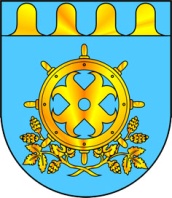 ЗВЕНИГОВСКИЙ МУНИЦИПАЛЬНЫЙ РАЙОНЖЫН КУДЫМШО СОЗЫВ ДЕПУТАТ-ВЛАКЫН ПОГЫНЫМАШЫШТСОБРАНИЕ ДЕПУТАТОВ ШЕСТОГО СОЗЫВА ЗВЕНИГОВСКОГО МУНИЦИПАЛЬНОГО РАЙОНАНаименование объектаМестонахождение объектаПлощадь, кв.м.Кадастровая стоимость (рублей)1Кукшенерский сельский дом культурыРеспублика Марий Эл, Звениговский район, д. Кукшенеры, ул. Кукшенеры, 65а, кадастровый номер 12:14:4101001:307502,22 660 193,582Земельный участокРеспублика Марий Эл, Звениговский район, д. Кукшенеры, ул. Кукшенеры, участок 65а, кадастровый номер 12:14:4101001:3092800844 704,00